Pop Music’s Golden Age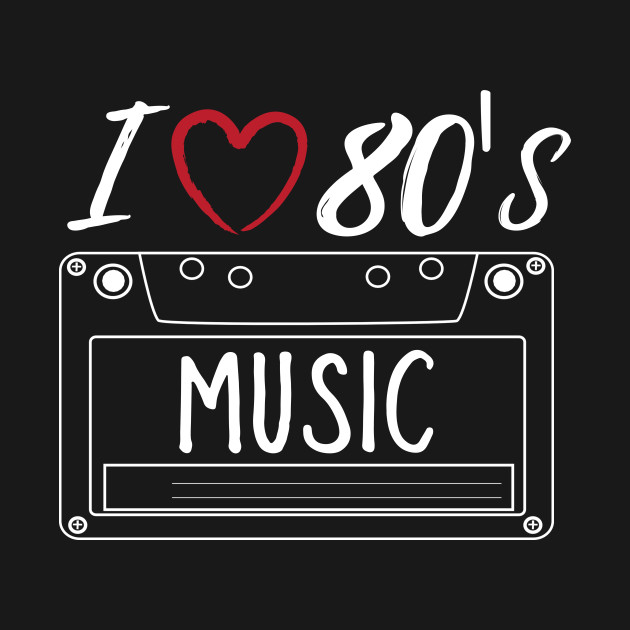 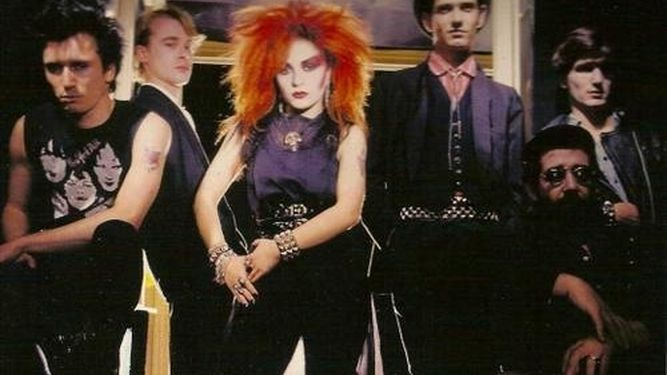 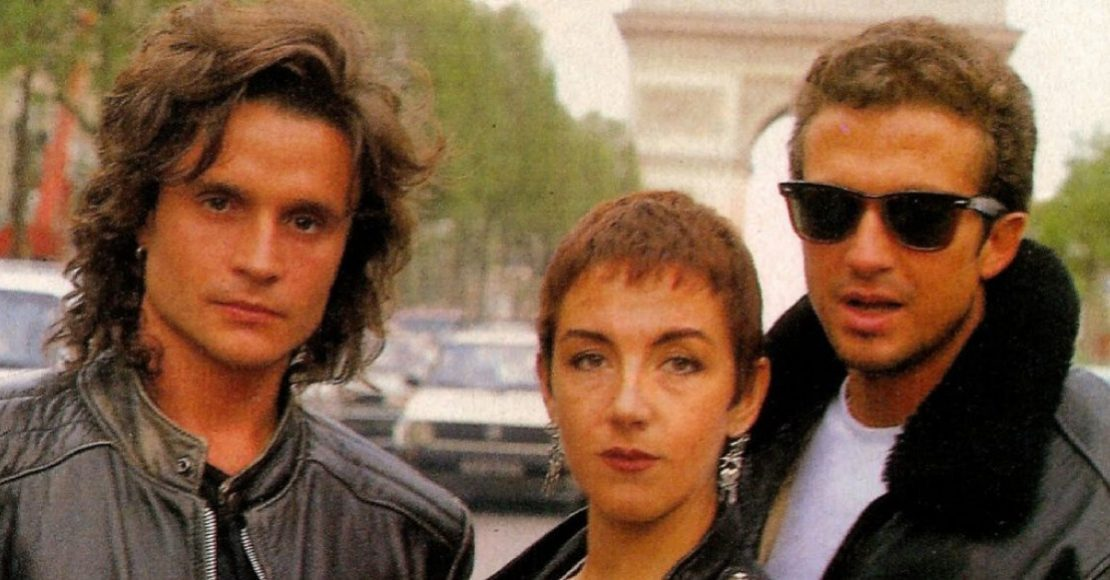 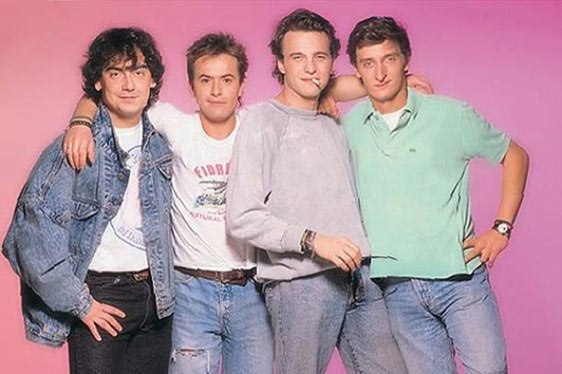 